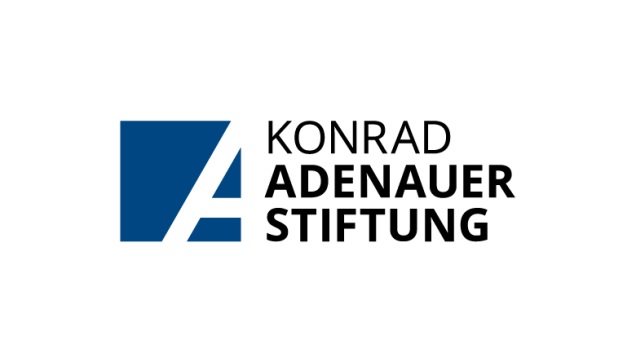 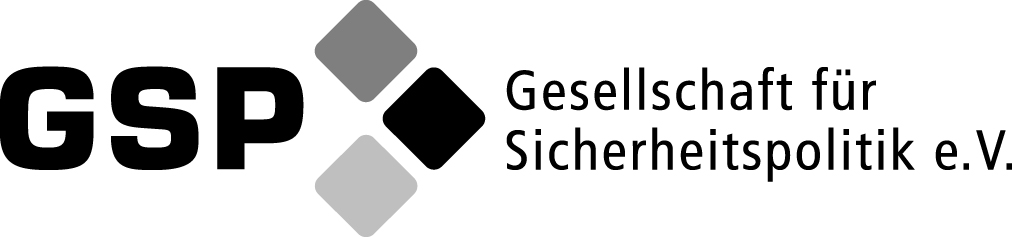 1961 – 2011  50 Jahre Sektion Lippstadt                           		Regionalbüro Westfalen
www.gsp-sipo.de							             www.kas.de/westfalen An die
Mitglieder und Freunde 
der Gesellschaft für  
Sicherheitspolitik e.V.   						Lippstadt, im April 2019Sehr geehrte Damen und Herren,
liebe Mitglieder und Freunde der Sektion,
zur  nächsten Vortragsveranstaltung, gemeinsam mit der Konrad-Adenauer-Stiftung laden wir  Sie und weitere Interessierte in Ihrem Bekanntenkreis recht herzlich ein.Vortrag:  	Dienstag  21.5. 2019  19:30 Uhr
Thema:    	70 Jahre Grundgesetz DeutschlandReferent:  	Kapitänleutnant Hendrik Siebenmorgen, Master of Arts der Staats- und 			Sozialwissenschaften und Jugendoffizier in Düsseldorf	Ort:		Restaurant Hubertushof  Lp – Bad Waldliesborn Holzstr.8
2019 jährt sich die Verkündigung des Grundgesetztes als provisorische Verfassung der alten Bundesrepublik. Vor 70 Jahren tagten Vertreter der westdeutschen Länder im "bayerischen Meer" auf der Herreninsel im Chiemsee. Binnen 14 Tagen erarbeiteten sie die Grundlagen des Grundgesetzes. Das Grundgesetz wurde am 23. Mai 1949 in einer feierlichen Sitzung des Parlamentarischen Rates durch den Präsidenten und die Vizepräsidenten ausgefertigt und verkündet. Es ist seit der Ausfertigung rund 60 Mal geändert wordenWir würden uns freuen, Sie zu diesem besonderen Vortragsabend begrüßen zu können,
bitten aber zur besseren Planungssicherheit um Anmeldung bei Dieter Brand per E-Mail oder TelefonMit freundlichen Grüßen                                        Dr. jur. Olav Freund   	                      Dieter Brand                                 
                                          Sektionsleiter GSP                                 Geschäftsführer GSP_______________________________________________________________________________________
Sektionsleiter: Dr. jur. Olav Freund, Cappelstraße 34, 59555 Lippstadt  e-Post: kanzlei@freund-kaster.de
Geschäftsführer: Dieter Brand, Grüner Weg 54, 59556 Lippstadt :  02941/ 80883 e-Post: gsp-315-brand@web.de
Konto: GSP e.V. Bonn  Volksbank Beckum-Lippstadt IBAN:  DE35416601240201634800      BIC:GENODEM1LPSSpenden: Die Gesellschaft für Sicherheitspolitik e.V. ist wegen ihrer besonders förderungswürdigen satzungsmäßigen Aufgaben durch Freistellungsbescheid des Finanzamtes Bonn - Innenstadt, Steuernummer 205/5764/0498 vom 13.1.2017 als gemeinnützig und spendenfähig anerkannt werden.                                    
Der Jahresbeitrag für Mitglieder beträgt 20,-- €, Familienmitglieder können die Mitgliedschaft kostenlos erlangen.